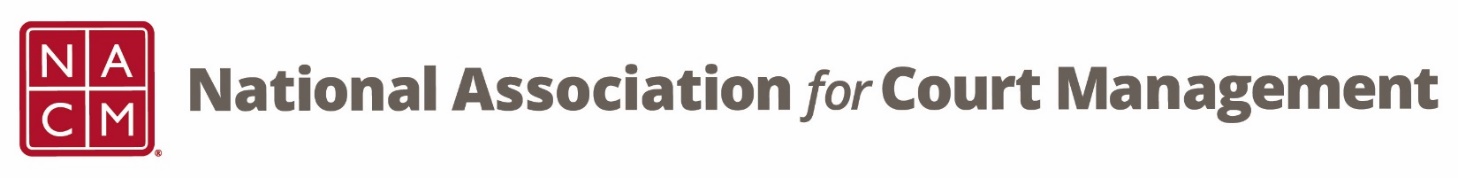 CORE® Committee MeetingFebruary 22, 3 p.m. ETZoom Core® Subcommittee MeetingMeeting ID: 870 2190 4254Passcode: 461646AGENDA:Previous Meeting Minutes (attachment)Midyear Conference Check-InCORE ChampionWebsite Annual ConferenceStructured Response TestsNext PhaseCORE News – Brandon KimuraCurriculum ReviewCORE In Practice – Janet CornellPublic Relations – Dawn PalermoCTC Conference SubmissionStrategic PlanOther:Next Meeting(s):March 22, 2023April 26, 2023May 24, 2023 June 28, 2023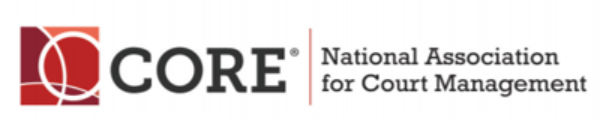 